See example on next pageSession Title: _______________________________________Name of Presenter: ________________________________Presenter Career: __________________________________Let’s Get Drawing!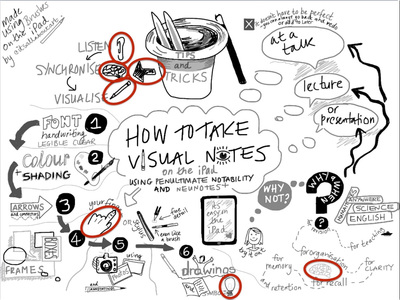 